                     ГБОУ РО Новошахтинская школа-интернат               Отчет по теме  самообразования: «Формирование активной гражданской позиции воспитанников средствами патриотического воспитания»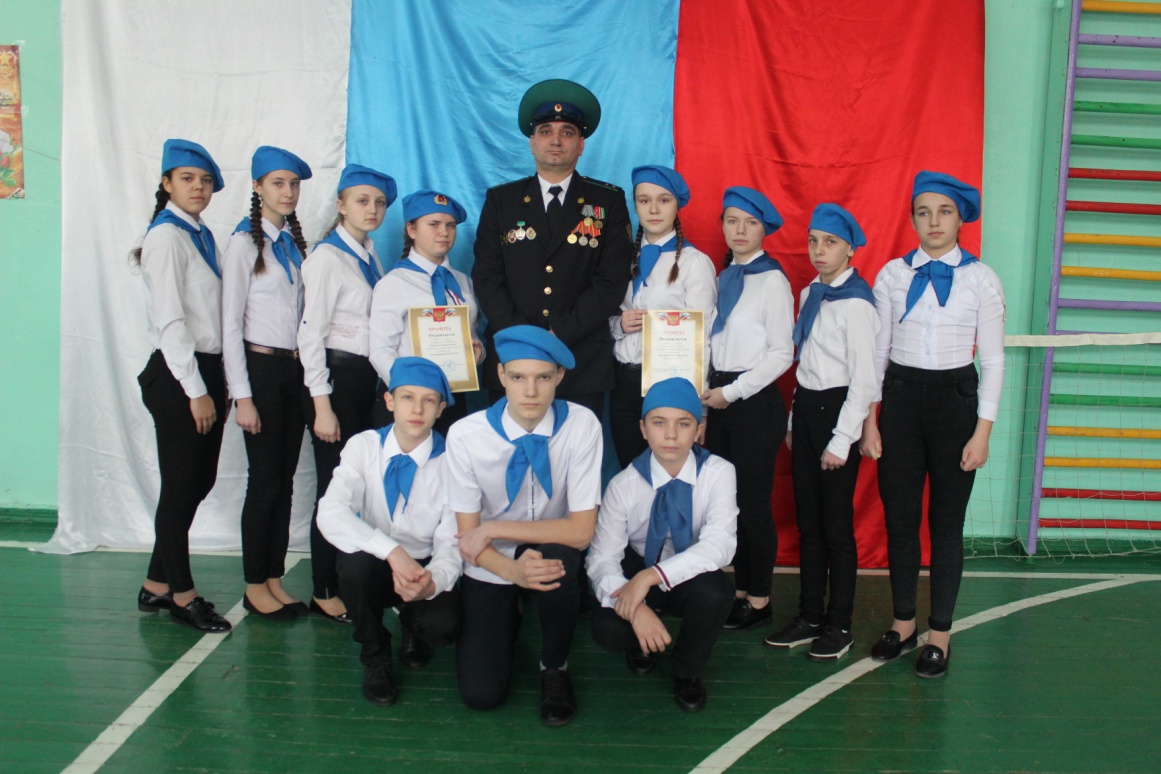                                                                           Воспитатель 8  класса                                                                 Фёдорова Нина Владимировна2018-2019 у.годТема по самообразованию:  «Формирование активной гражданской позиции воспитанников средствами патриотического воспитания»           Защита Отечества является долгом и  обязанностью его граждан.  Высшее проявление его – гражданский, патриотический долг перед Отечеством. В деле патриотического воспитания детей и молодежи главной задачей является формирование у подрастающего поколения любви к Отчизне, чувства гордости за ее героев и историческое прошлое.   Несомненно, что первые сведения о героическом прошлом страны и ее народа ребенок получает в семье и в школе. Велико значение реальных встреч с участниками исторических событий, посещение исторических музеев, проведение экскурсий. Именно поэтому мы проводим традиционные «уроки мужества», смотрим кинофильмы о войне. К нам в гости  приходят ветераны войны и труда, которые вспоминают товарищей, рассказывают о своем участии в боевых операциях, о доблестном труде в тылу.                                                                                       Цель военно-патриотического воспитания:* создание условий для развития личности, обладающей важнейшими качествами гражданина – патриота своего Отечества и способной успешно выполнять гражданские обязанности в мирное и военное время. Задачи:  Формирование патриотических чувств и сознания граждан:- на основе исторических ценностей и роль России в судьбах мира, сохранение и развитие чувства гордости за свою страну; - воспитание личности гражданина – патриота своей Родины, способного встать на защиту интересов страны;  -формирование комплексов нормативного, правового и организационно-методического обеспечения функционирования воспитательной работы по патриотическому воспитанию обучающихся.Воспитание патриотов – наша стержневая задача. Падение духовно- нравственных ценностей, дефицит патриотических чувств у значительной части граждан и, особенно,  у молодежи – характерные и тревожащие особенности современного государства. В настоящее время государству необходимо воспитывать патриотов, способных вывести страну из экономического и нравственного кризиса, защищать Россию от любого нашествия извне и любых проявлений терроризма. Поэтому патриотическое воспитание должно играть одну из важных ролей в воспитании подрастающего поколения. Патриотическое воспитание не только воспитание любви к Родине, но и вера в себя, в собственные силы, вера в великие традиции наших отцов и дедов. Это воспитание любви к каждому уголку и к каждому гражданину нашей многонациональной страны. Работая с темой по патриотическому воспитанию, я провожу внеурочные мероприятия,  дети участвуют в мероприятиях школы, различных  конкурсах, викторинах, олимпиадах. Наша школа принимает активное участие по военно-патриотическому воспитанию. Каждый год  23 февраля и 8 мая мы с классным руководителем  проводим традиционные уроки мужества, участвуем в Смотре строя и песни, концерте, посвященном Дню Победы, конкурсах муниципального уровня, спартакиадах и др.               Рождественские встречи – январь 2019г. - Глотова А.- 1место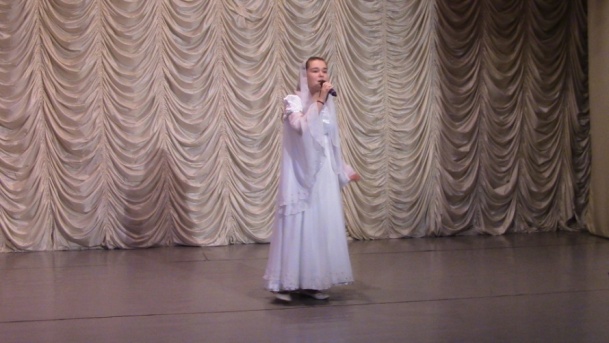 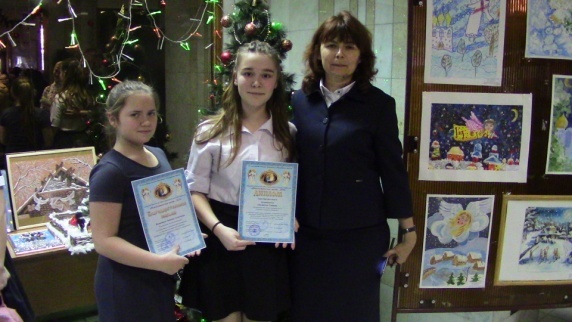      Открытый городской фестиваль православной культуры – 1 место                                           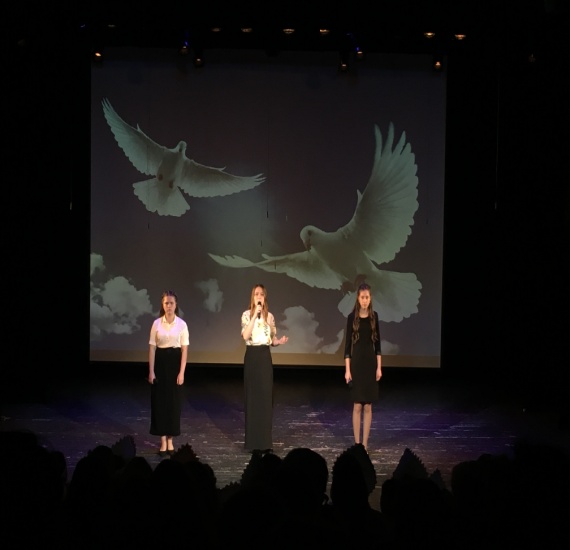 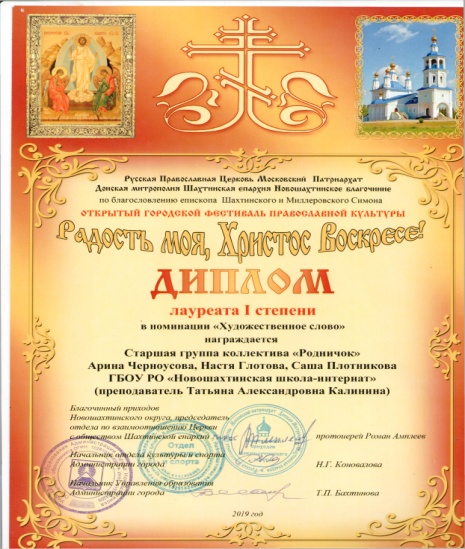                                         Смотр строя и песни 2019 год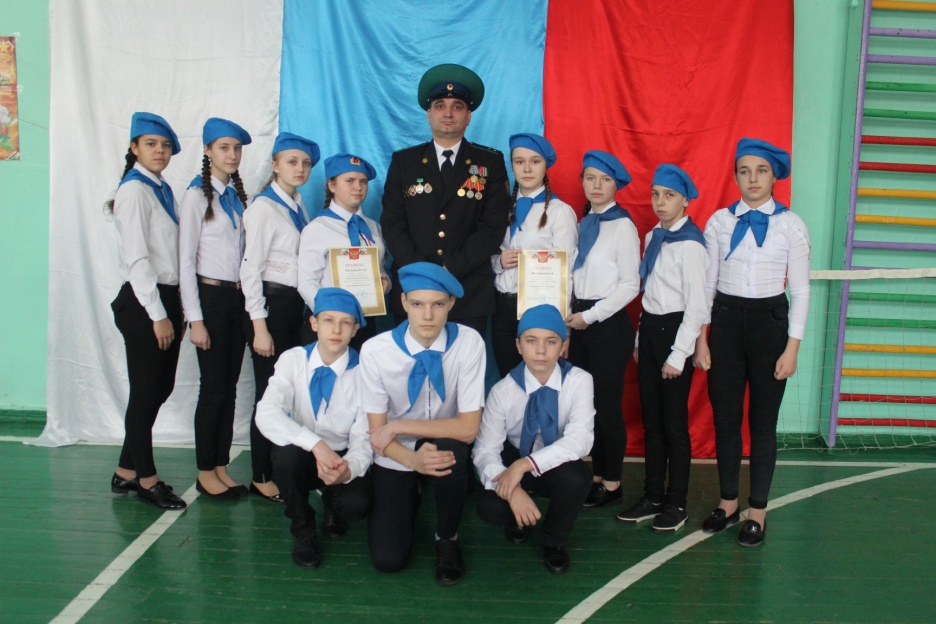 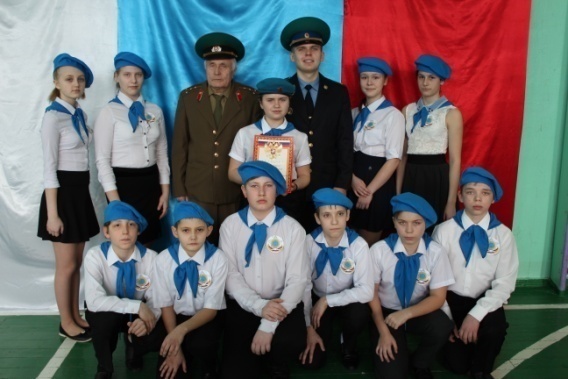 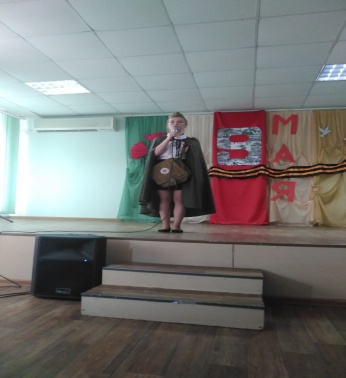                   Смотр строя и песни   2018 год                                     9 мая 2018г                                                        Смотр строя и песни:        2017 г.   2016 г.             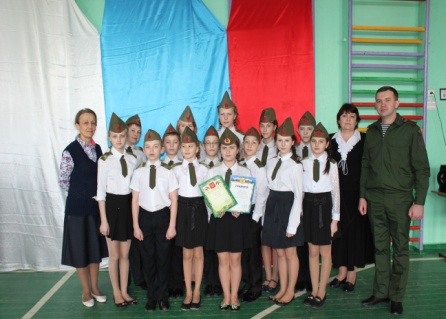 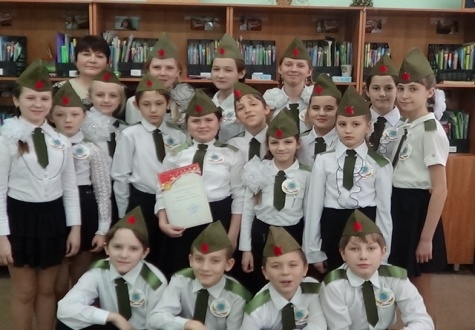                                             Направления деятельности:- познакомить воспитанников с творчеством советских поэтов, писателей, воевавших на фронтах ВОВ;                                                                                                                                         посещать ветеранов войны, поздравлять их с праздниками, оказывать посильную помощь;                                                                                                                                                 подготовка и проведение школьных мероприятий;                                                              продолжить поиск материалов о героях;                                                                                                                                       в течение года посещать музеи, выставки, памятные места;                                                      - создать творческий отчет о проделанной работе, используя сайт школы,  презентации;                                                                                                                          - обобщение и распространение передового педагогического опыта педагогов по патриотическому воспитанию;                                                                                                                                                                                                                Реализация системы программных мероприятий патриотической направленности и оценка их эффективности.Актуальные проблемы патриотического воспитания и основные направления их решения.                                                                                                                     В основу моей темы положены проблемы, связанные с разрешением противоречий возникшими между пропагандой «западных ценностей» и необходимостью возрождения авторитета армии, государства и понимание роли и места в жизни общества и Отечества. Этому во многом способствуют такие явления как экономическая дезинтеграция, социальная дифференциация общества, девальвация духовных ценностей. Кроме этого снижение воспитательного воздействия; насаждение культа вседозволенности, насилия и жестокости в средствах массовой информации. Необходимо воспитывать чувство патриотизма во время проведения школьных мероприятий, чтобы они становились для нас важнейшей духовной и социальной ценностью укрепляющей основы общества.Работа по основным направлениям системы патриотического воспитания поможет: *Повысить патриотическое сознание, нравственные и этические ориентиры;  *Раскрыть понимание истинного значения интернационализма;* Остановить широкое распространение в общественном сознании равнодушия, эгоизма, цинизма, агрессии;  *Проявить устойчивую тенденцию повышения престижа военной службы в Вооруженных Силах РФ.      В настоящих условиях становления системы патриотического воспитания необходимо рассматривать, как объединяющее начало, фактор взаимодействия детского и молодежного движения, администрации школы, детской организации, как основу патриотического воспитания школьников. Основными направлениями дальнейшего развития системы патриотического воспитания в моем классе остаются: 1. Создание законов патриотического направления в классе; 2. Совершенствование деятельности педагогов класса; 3. Информационная и просветительская деятельность в области патриотического воспитания воспитанников; 4. Координация деятельности классного самоуправления в интересах воспитанников.   Эффективность в реализации своей работы вижу в следующем:  *Повышение качества и количества мероприятий по организации и проведению патриотической работы с воспитанниками;                                                                     *Формирование гражданской грамотности воспитанников;                                                     *Внедрение новых форм работы в повышении эффективности патриотической работы;                                                                                 *Обеспечении духовно-нравственного единства в классе, снижении  степени идеологического противостояния, возрождении духовных ценностей воспитанников;                *Развитие толерантности и сохранение славных боевых и трудовых традиций нашей области;                                                                                                                                              *Улучшение условий для формирования патриотических чувств;                                           *Привлечение подростков групп «риска» к общественным  мероприятиям патриотической направленности и как следствие снижение числа  воспитанников, совершивших правонарушения;                                                                                                                              *Повышение уровня воспитанности и нравственности воспитанников;                        *Участие в исследовательско-поисковых работах  воспитанников;                                    *Привлечение моих воспитанников к систематической патриотической работе в школе.          Патриотическое воспитание – это дифференцированный процесс, с учетом возрастных особенностей обучающихся, это совместные усилия школы, семьи, общественных организаций. За долгие годы работы в училище и школе – интернате мною накоплен значительный опыт работы по формированию у воспитанников активной гражданской позиции, патриотических чувств и убеждений, стимулирующих эмоционально-образную, нравственно- эстетическую, патриотическую и творческую активность. Важно, чтобы патриотические взгляды и убеждения стали нормой, основным принципом поведения воспитанников в повседневной жизни, это формирование у  подростков социально-психологических качеств, навыков и умений, необходимых человеку и определяемых понятием «патриот».   Патриот-это человек, который горячо любит свою Родину, учится и трудится на ее благо, приумножая ее богатства, а если понадобится, должен встать на ее защиту. Особую значимость при решении задач патриотического воспитания имеет тесный контакт с семьей воспитанника. Помощь родителей или совместная деятельность вызывает у ребят чувство гордости, способствует развитию эмоций воспитанника, его социальной восприимчивости. Каждый год мы  выезжаем на экскурсии с целью расширения кругозора своих воспитанников, посещения городского музея.Прошлое не исчезает бесследно, оно пробивается в настоящее, оставляя тысячи свидетельств  своего существования в виде памятников, стендов, которые хранят и пропагандируют музеи.   Музей обладает огромным образовательно-воспитательным потенциалом, т.к. он сохраняет и экспонирует подлинные исторические документы.                                   Основные методы работы: 1. Встречи с Ветеранами Великой Отечественной войны и локальных  войн.                                                                                                                                     2. Экскурсии по музейным выставкам.                                                                                    3. Разработка и проведение мероприятий на тему патриотизма                                                                                                    4.Участие в тематических конкурсах, олимпиадах,  проведение уроков мужества, посвященных памятным датам, проведение мероприятий.В процессе реализации моей работы по формированию активной гражданско-патриотической воспитанности у моих воспитанников должны быть сформированы следующие качества личности: - активная гражданская позиция и развитие творческих способностей - чувство патриотизма, верности Родине, и готовности служения Отечеству - духовность, нравственность, личная и общественная ответственность - обогащение содержания патриотического воспитания - активная гражданская позиция и патриотическое сознание, как основа личности гражданина России. Воспитанники  класса являются членами детского органа самоуправления, выполняют обязанности и берут на себя ответственность за организацию внеклассных мероприятий в школе. Выполняют обязанности президента, министров правительства детской организации. Они работают,  организуют работу по благоустройству и озеленению школы.Ребята занимаются в спортивных секциях, принимают активное участие во всех спортивных и культурных мероприятиях. Они являются членами сборной по волейболу, настольному теннису, шашкам и шахматам, футболу.Здоровая личность должна быть здорова физически и духовно.Все воспитанники класса посещают кружки и секции (футбол, волейбол, баскетбол, теннис, легкая атлетика, шахматы, фитнес,  студия «Батик», «Компьютерная графика», ОПК, ОПД)«Здоровое питание»- конкурс плакатовШкольные соревнования по стрельбе и бегу  Плотникова Александра- Диплом 1 м.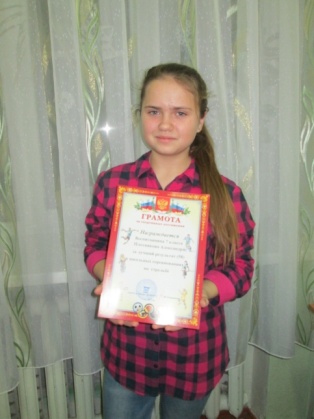 Областная спартакиада г.Шахты (призовые места)Областная финальная спартакиада (Чертково-футбол )Спортивно - креативный  марафон «Со спортом по жизни» (школьный, Черноусова А., Кузнецов А.)Дети участвовали во всех школьных мероприятиях.Участие в акциях школы:  «1 октября – День пожилых людей»  (Глотова А., Плотникова А., Серенко К.)                                    Участие в акциях школы: 1)Возложение цветов на 9 мая                    2.« Посещение ветеранов ВОВ                                                                                                                                             - Черноусова Арина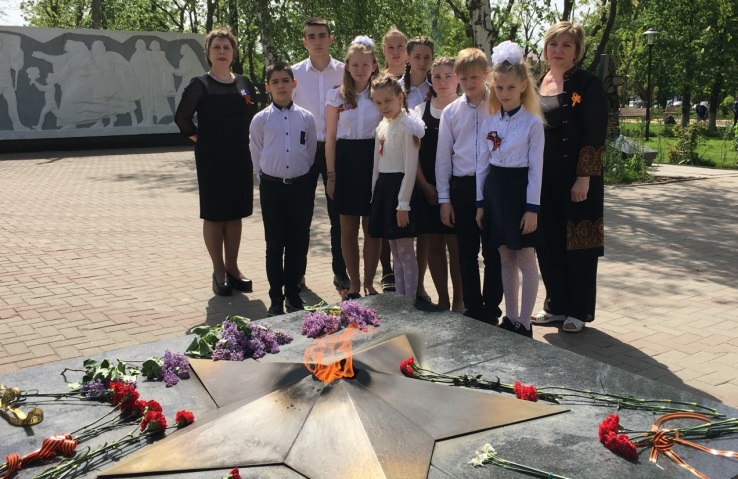 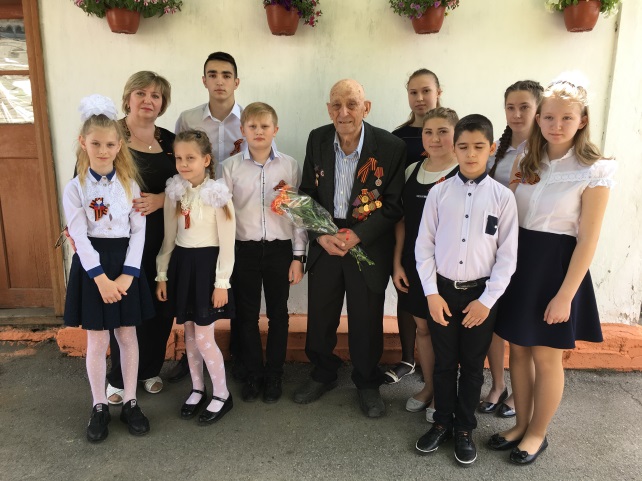                   Посещение семей-юбиляров на День семьи 2019г.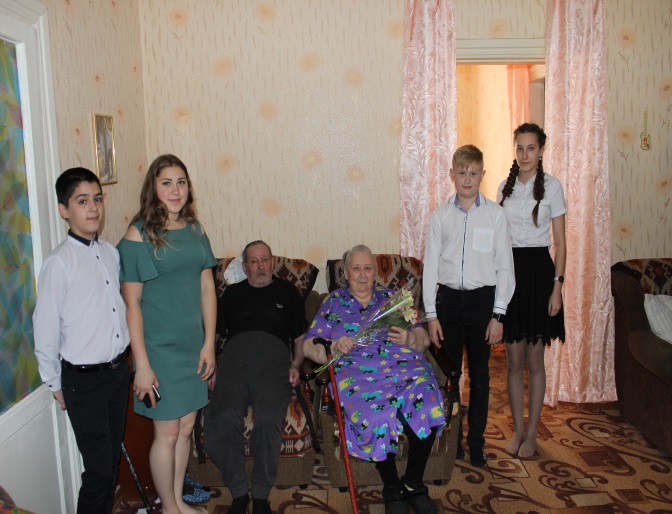 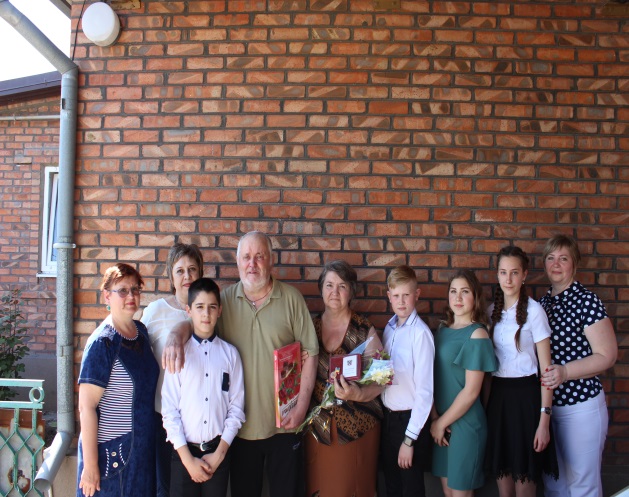                                                                                                       Экскурсия  в ЮФУ к 9 мая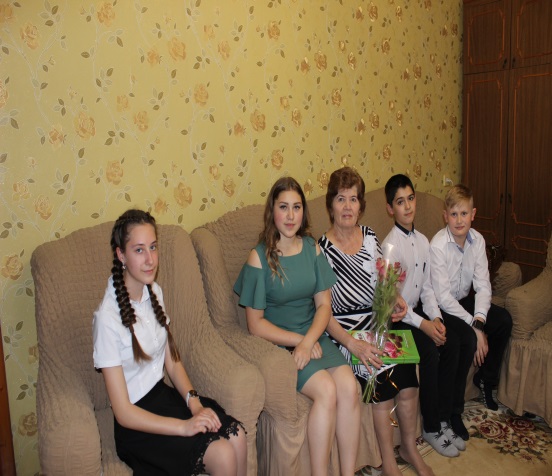 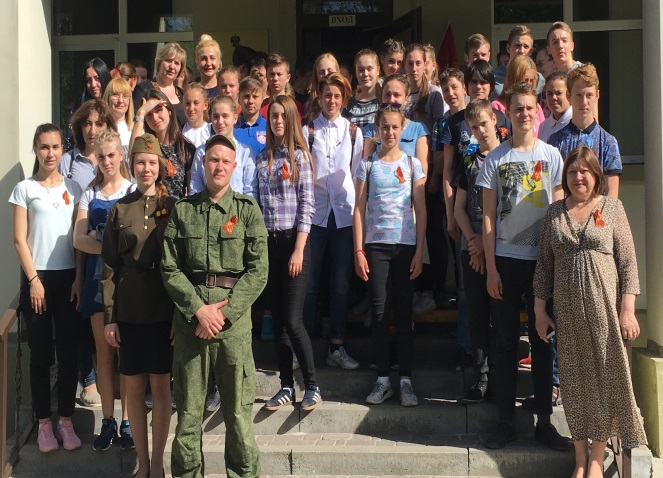 Посещение библиотечных уроков          «Кем быть, каким быть?»                                     Конкурс «Ученик 2019 года»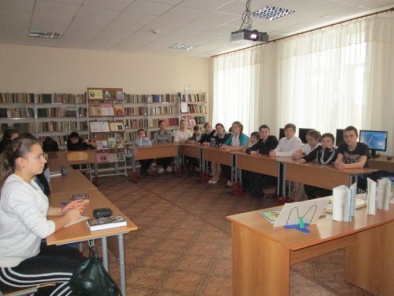 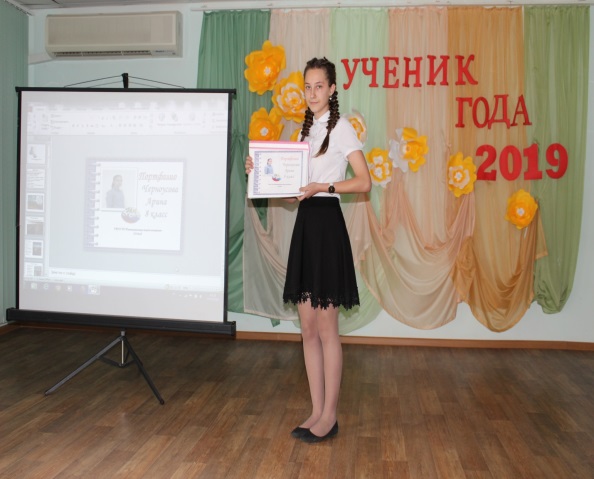   Участие в онлайн - конкурсах, олимпиадах и викторинах:Работа в 1 полугодии 8 класса3 четверть 2018-2019 учебного года                                                                                                 ( воспитанники)              Конкурс - Коллаж «Город - герой Севастополь»                                    №1                                          №2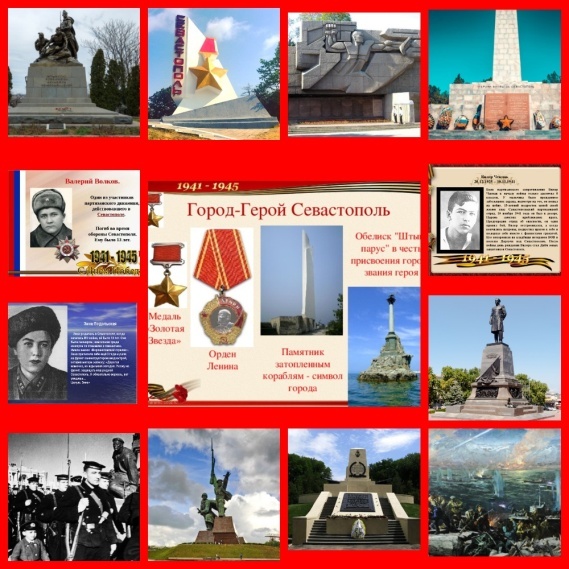 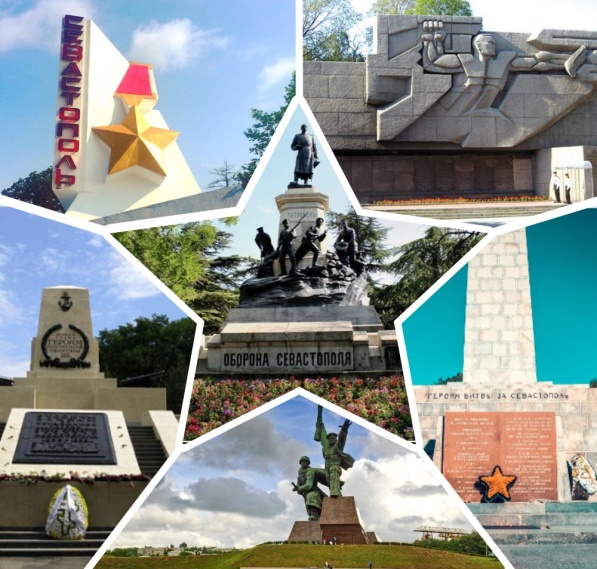 Коллективные творческие дела сплачивают коллектив, позволяют решать весь комплекс задач воспитания.         Результаты учебной и воспитательной деятельности: *1-2  четверть – «Лучший класс»*4 четверть – «Лучший класс 2018-2019 года» - стремимся к результату*«Ученик года 2019» - Черноусова Арина 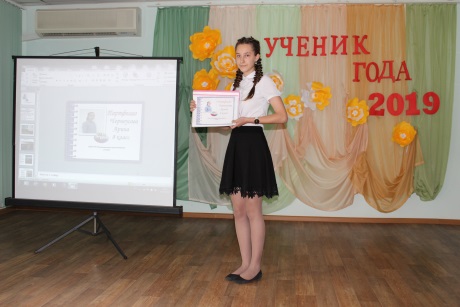 *«Смотр строя и песни» - 1 место*«Рождественские чтения»  победа «Гран - при»  (Глотова А.)* «Открытый городской фестиваль православной культуры «Радость моя, Христос Воскресе!» - 1 место (Черноусова А., Глотова А., Плотникова А.)* «Живая классика» 2019г  - участие в районном этапе всероссийского конкурса юных чтецов  - Диплом, Глотова А.*«А ну-ка, парни» *«А ну-ка, девушки» *«О сколько нам открытий чудных готовит просвещенья дух» *Конкурс плакатов, «Коррупции – нет!»  *Участие в акциях школы: «День пожилого человека», «Посещение ветеранов»,  «Возложение цветов на 9 мая», «Посещение семей на «День семьи»*Экскурсия в ЮФУ и Глория Джинс  (профориентация)* Экскурсии в музей г.Ростова на Дону «Династия Романовых», «Выставка картин», «Посещение городского музея», посещение Логопарка г.Каменск* Посещение драм-театра («Ася», «Тень», «Маленький принц», документальный фильм о ВОВ)*Участие в школьных спортивных соревнованиях,  «Школа выживания» - победа 1 место (Романов Н., Кожевникова С.)*Участие  девушек 8 класса «Дончанка» в спортивных соревнованиях п.Чертково – Приз им.Лоскутова* Участие в конкурс-коллаж «Город-герой Севастополь»*Участие в олимпиадах и конкурсах с учителями  и воспитателем.Подготовлены и проведены  воспитательские часы по патриотическому направлению: Об этом нельзя забывать;   Блокадный Ленинград;   Семья это то, что с тобою всегда;   В лабиринте прав и обязанностей;   9 декабря - День Героев Отечества;  Профессия - защищать Родину;   4 ноября - День народного единства;                        12 декабря – День Конституции; Берегите здоровье,  Сто дорог, одна твоя;  День космонавтики;  Победе посвящается; День семьи. Просмотр художественных фильмов:«Крик тишины» (о детях блокадного Ленинграда)«Жила была девочка» (о детях блокадного Ленинграда)     Участие в онлайн - конкурсах, олимпиадах и викторинах:                                                        Работа в 1 полугодии 8 класса                                    3 четверть 2018-2019 учебного года                                                                                                 ( воспитанники)                                    4 четверть 2018-2019 учебного года                                                                                                 ( воспитанники)                                  Результат работы:налажена стабильная работа органа классного самоуправления;созданы условия для реализации программы гражданско-патриотического воспитания;сформировано чувство ответственности и гордости за свой класс, свою школу;смоделирована и активно внедряется система внеурочной деятельности класса,достигнуто взаимодействие воспитателя, классного руководителя и педагогов с родителями, налажено сотрудничество и сотворчество;повышена общая культура воспитания;Анализ уровня воспитанности  в 8 классе за 2018-2019у.год показал повышение  уровня патриотизма, ответственности, вежливости, бережливости, активности, коллективизма. 	Мое участие в конкурсах, тестировании, олимпиадах, викторинах:  *Всероссийский конкурс «Организация здоровьесозидающего пространства во внеурочной деятельности»*VII Всероссийский пед.конкурс  «ФГОСОБРазование»*Международный конкурс для педагогов «Внеурочная деятельность в соответствии с ФГОС»*Всероссийская олимпиада «Подари знание» «Основы здорового образа жизни»*Региональная викторина «Внеурочная деятельность в соответствии с ФГОС» *«Завуч» Региональный конкурс «Лучший учитель»*Интернет – тестирование «Формы воспитания»*Региональное тестирование «Взаимодействие педагогов и родителей»Всероссийский конкурс Блиц-олимпиада «Самый классный -классный»          Проведены диагностики по теме самообразования:«Гражданственность и патриотизм»« Уровень нравственной воспитанности»« Изучение межличностных отношений в 8 классе»« Успешность ученического самоуправления в классе»                      Результат самообразования:Повышение качества воспитания.Разработка новых форм, методов и приемов воспитания мероприятий, направленных на патриотизм и любовь к своей родине.Выступления на заседаниях МО и педсоветах.Разработка дидактического материала в помощь воспитателю.Разработка и проведение внеклассных мероприятий.Вывод: Легко любить и гордиться большой страной, победами в сражениях. Труднее любить свою деревню, маленький городок. И наша задача – найти там, где ты живёшь то, чем можно гордиться. А это и есть патриотической воспитание.Гражданско-патриотическое воспитание«Патриот»«Мой успех»Интеллект»Педагогика 21 век«Знанио»«Твори, участвуй, побеждай!»«Я – гражданин России»Историческая викторина «Россия – Родина моя» «Я – гражданин России!»1.«День снятия блокады Ленинграда»2.«Дарите миру доброту»«Войны священные страницы» Глотова А.Черноусова А.Журавлёв Н.Серенко К.Журавлёв Н.Рашевская В.Парасоцкий М.Черноусова АПлотникова А.22.08.18г23.08.18г13.10.18г13.10.18г19.12.18г19.12.18г19.12.18г25.09.18г22.12.18г1 место1 место1степениПобедител 1м  1 место  2 место  2 место2 местоПобедитель 1мНаправления работыНазвание сайтаНазвание мероприятийФамилия, имяДатаДиплом (место)Гражданско-патриотическое воспитаниеЗолотая рыбкаЗолотая рыбкаПатриотТвори, участвуй, побеждай!ИнфоурокЗнаниоЛидер«Русская матрешка»«Патриоты России» (всер.конкурс)Рисунок «Донской казак» (всер.конкурс)«Белоствольная березка – символ Родины моей» (олимпиада)«А ну-ка, мальчики!» (викторина)«Россия – Родина моя» (мириады открытий)«Научные открытия и изобретения» (викторина)«Россия – Родина моя» (викторина)«Что мы знаем о войне» (олимпиада)8 классЖуравлев Н.Журавлев Н.Кузнецов А.Кожевникова Рашевская В.Парасоцкий Романов Н.13.01.19г4.01.19г2.01.19г20.01.19г31.01.19г23.02.19г24.03.19г24.03.19г1место3степени1место1местоСертификатСерт.1место1место1местоГражданско-патриотическое воспитание«Патриот»«Мой успех»Интеллект»Педагогика 21 век«Знанио»«Твори, участвуй, побеждай!»«Я – гражданин России»Историческая викторина «Россия – Родина моя» «Я – гражданин России!» 1.«День снятия блокады Ленинграда»2.«Дарите миру доброту»«Войны священные страницы» Глотова А.Черноусова А.Журавлёв Н.Серенко К.Журавлёв Н.Рашевская В.Парасоцкий М.Черноусова А.Плотникова А.22.08.18г23.08.18г13.10.18г13.10.18г19.12.18г19.12.18г19.12.18г25.09.18г22.12.18г1 место1 место      1местоПобед. 1м1 место  2 место  2 место2 местоПобед. 1мНаправления работыНазвание сайтаНазвание мероприятийФамилия, имяДатаДиплом (место)Гражданско-патриотическое воспитаниеЗолотая рыбкаЗолотая рыбкаПатриотТвори, участвуй, побеждай!ИнфоурокЗнаниоЛидер«Русская матрешка»«Патриоты России» (всер.конкурс)Рисунок «Донской казак» (всер.конкурс)«Белоствольная березка – символ Родины моей» (олимпиада)«А ну-ка, мальчики!» (викторина)«Россия – Родина моя» (мириады открытий)«Научные открытия и изобретения» (викторина)«Россия – Родина моя» (викторина)«Что мы знаем о войне» (олимпиада)8 классЖуравлев Н.Журавлев Н.Кузнецов А.Кожевникова Рашевская В.Парасоцкий Романов Н.13.01.19г4.01.19г2.01.19г20.01.19г31.01.19г23.02.1924.03.19г24.03.19г1место3степени1место1местоСертификатСерт.1мест1место1местоНаправления работыНазвание сайтаНазвание мероприятийФамилия, имяДатаДиплом (место)Гражданско-патриотическое воспитаниеВидеоурокиИнтолимп«Поклонимся Великим тем годам» -межд.викторина«Космическое приключение»-межд.олимпиадаЧерноусова АЧерноусова А14.05.19г3.05.19г1 место2 место